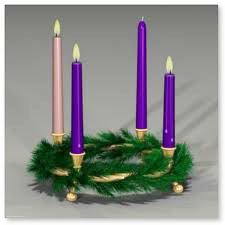 10:30 am WorshipHoly Eucharist, Rite TwoJust a gentle reminder that St. John’s is in the Orange Phase of Regathering, as directed by the Diocese. Safety protocols are given to help make our community a safe place for the most vulnerable. These include: wearing masks properly, and communion of one kind.10:25 am Church Bell is RungOpening hymn:  Rejoice! Rejoice, believers			Hymnal #68Lighting of the Advent WreathCelebrant: Blessed are you, sovereign Lord, just and true:  to you be praise and glory for ever. Your prophet John the Baptist was witness to the truth as aburning and shining light. May we your servants rejoice in his light, and so be led to witness to him who is the Lord of our coming kingdom, Jesus ourSaviour and King of the ages.People:  Blessed be God for ever.The Word of GodCelebrant:  Blessed be the God of our salvation:People:  Who bears our burdens and forgives our sins.Celebrant:  Almighty God, to you all hearts are open, all desires known, and from you no secrets are hid: Cleanse the thoughts of our hearts by the inspiration of your Holy Spirit, that we may perfectly love you, and worthily magnify your holy Name; through Christ our Lord. Amen.Celebrant:  Lord have mercy.People:  Lord have mercy.Celebrant:  Christ have mercy.People:  Christ have mercy.Celebrant:  Lord have mercy.People:  Lord have mercy.Celebrant:  God be with you.People:  And also with you.Celebrant:  Let us pray.The Collect of the Day 		Kneel as ableStir up your power, O Lord, and with great might come among us; and, because we are sorely hindered by our sins, let your bountiful grace and mercy speedily help and deliver us; through Jesus Christ our Lord, to whom, with you and the Holy Spirit, be honor and glory, now and for ever. Amen.A Reading from the Prophet Zephaniah			                     3:14-20Sing aloud, O daughter Zion;
shout, O Israel!Rejoice and exult with all your heart,
O daughter Jerusalem!The Lord has taken away the judgments against you,
he has turned away your enemies.The king of Israel, the Lord, is in your midst;
you shall fear disaster no more.On that day it shall be said to Jerusalem:Do not fear, O Zion;
do not let your hands grow weak.The Lord, your God, is in your midst,
a warrior who gives victory;he will rejoice over you with gladness,
he will renew you in his love;he will exult over you with loud singing
as on a day of festival.I will remove disaster from you,
so that you will not bear reproach for it.I will deal with all your oppressors
at that time.And I will save the lame
and gather the outcast,and I will change their shame into praise
and renown in all the earth.At that time I will bring you home,
at the time when I gather you;for I will make you renowned and praised
among all the peoples of the earth,when I restore your fortunes
before your eyes, says the Lord.Reader:  Hear what the Spirit is saying to God’s PeoplePeople:   Thanks be to God.Canticle 9   The First Song of Isaiah     Isaiah 12:2-6Surely, it is God who saves me; *
I will trust in him and not be afraid.For the Lord is my stronghold and my sure defense, *
and he will be my Savior.Therefore you shall draw water with rejoicing *
from the springs of salvation.And on that day you shall say, *
Give thanks to the Lord and call upon his Name;Make his deeds known among the peoples; *
see that they remember that his Name is exalted.Sing the praises of the Lord, for he has done great things, *
and this is known in all the world.Cry aloud, inhabitants of Zion, ring out your joy, *
for the great one in the midst of you is the Holy One of Israel.Glory to the Father, and to the Son, and to the Holy Spirit: *
as it was in the beginning, is now, and will be for ever. Amen.A Reading from the Letter of St. Paul to the Philippians		   4:4-7Rejoice in the Lord always; again I will say, Rejoice. Let your gentleness be known to everyone. The Lord is near. Do not worry about anything, but in everything by prayer and supplication with thanksgiving let your requests be made known to God. And the peace of God, which surpasses all understanding, will guard your hearts and your minds in Christ Jesus.Reader:  Hear what the Spirit is saying to God’s PeoplePeople:   Thanks be to God.Gradual hymn:  Baptized in water					  Hymnal #294The Gospel						      	   	Priest:  The Holy Gospel of our Lord Jesus Christ according to Luke          3:7-18People:  Glory to you, Lord Christ.John said to the crowds that came out to be baptized by him, "You brood ofvipers! Who warned you to flee from the wrath to come? Bear fruits worthy ofrepentance. Do not begin to say to yourselves, 'We have Abraham as our ancestor'; for I tell you, God is able from these stones to raise up children to Abraham. Even now the ax is lying at the root of the trees; every tree therefore that does not bear good fruit is cut down and thrown into the fire."And the crowds asked him, "What then should we do?" In reply he said to them, "Whoever has two coats must share with anyone who has none; and whoever has food must do likewise." Even tax collectors came to be baptized, and they asked him, "Teacher, what should we do?" He said to them, "Collect no more than the amount prescribed for you." Soldiers also asked him, "And we, what should we do?" He said to them, "Do not extort money from anyone by threats or falseaccusation, and be satisfied with your wages."As the people were filled with expectation, and all were questioning in their hearts concerning John, whether he might be the Messiah, John answered all of them by saying, "I baptize you with water; but one who is more powerful than I is coming; I am not worthy to untie the thong of his sandals. He will baptize you with the Holy Spirit and fire. His winnowing fork is in his hand, to clear his threshing floor and to gather the wheat into his granary; but the chaff he will burn withunquenchable fire."So, with many other exhortations, he proclaimed the good news to the people.Celebrant:  The Gospel of the Lord.People:  Praise to you, Lord Christ.The congregation is seated.Sermon							           Rev. Elizabeth Sipos+The Nicene Creed						                  BCP 358We believe in one God,the Father, the Almighty,maker of heaven and earth,of all that is, seen and unseen.We believe in one Lord, Jesus Christ,the only Son of God,eternally begotten of the Father,God from God, Light from Light,true God from true God,begotten, not made,of one Being with the Father.Through him all things were made.For us and for our salvationhe came down from heaven:by the power of the Holy Spirithe became incarnate from the Virgin Mary,and was made man.For our sake he was crucified under Pontius Pilate;he suffered death and was buried.On the third day he rose againin accordance with the Scriptures;he ascended into heavenand is seated at the right hand of the Father.He will come again in glory to judge the living and the dead,and his kingdom will have no end.We believe in the Holy Spirit, the Lord, the giver of life,who proceeds from the Father and the Son.With the Father and the Son he is worshiped and glorified.He has spoken through the Prophets.We believe in one holy catholic and apostolic Church.We acknowledge one baptism for the forgiveness of sins.We look for the resurrection of the dead,and the life of the world to come. Amen.Prayers of the People Form IV 					         BCP 388Litanist:  Let us pray for the Church and for the world; for Most Rev’d. JustinWelby, Archbishop of Canterbury; for The Most Rev’d. Michael Curry, ourPresiding Bishop; for Right Rev’d. Eugene Sutton, our Bishop; for the Rt. Rev’d Robert Ihloff, our Assisting Bishop, for our Rector, Rev. Elizabeth Sipos, for the Wardens, Vestry, Staff, and all members and friends of St. John’s Church; for this gathering; and for all ministers and people.Grant, Almighty God, that all who confess your Name may be united in your truth, live together in your love, and reveal your glory in the world.SilenceCelebrant:  Lord, in your mercyPeople:  Hear our prayer.Litanist:  Guide the people of this land, and of all the nations rememberingespecially Joseph, our President, Larry, our Governor, Brandon, Nick, John and Barry, who lead our City and Counties, in the ways of justice and peace; that we may honor one another and serve the common good.SilenceCelebrant:  Lord, in your mercyPeople:  Hear our prayer.Litanist:  Give us all a reverence for the earth as your own creation, that we may use its resources rightly in the service of others and to your honor and glory.SilenceCelebrant:  Lord, in your mercyPeople:  Hear our prayer.Litanist:  Bless all whose lives are closely linked with ours, and grant that we may serve Christ in them, and love one another as he loves us.SilenceCelebrant:  Lord, in your mercyPeople:  Hear our prayer.Litanist:  Comfort and heal all those who suffer in body, mind, or spirit; give them courage and hope in their troubles, and bring them the joy of yoursalvation.SilnceCelebrant:  Lord, in your mercyPeople:  Hear our prayer.Litanist:  We commend to your mercy all who have died, that your will for them may be fulfilled; and we pray that we may share with all your saints in youreternal kingdom.SilenceCelebrant:  Lord, in your mercyPeople:  Hear our prayer.Celebrant:  O Lord our God, accept the fervent prayers of your people; in themultitude of your mercies, look with compassion upon us and all who turn to you for help; for you are gracious, O lover of souls, and to you we give glory, Father, Son, and Holy Spirit, now and for ever. Amen.ConfessionCelebrant:  Let us confess our sins to God.Silence may be kept.Celebrant and People:  God of all mercy, we confess that we have sinned against you, opposing your will in our lives. We have denied yourgoodness in each other, in ourselves, and in the world you have created. We repent of the evil that enslaves us, the evil we have done, and the evil done on our behalf.Forgive, restore, and strengthen us through our Savior Jesus Christ, that we may abide in your love and serve only your will. Amen.The AbsolutionCelebrant:  Almighty God have mercy on you, forgive you all your sins through the grace of Jesus Christ, strengthen you in all goodness, and by the power of theHoly Spirit keep you in eternal life. Amen.The Peace									      BCP 360Celebrant:  The peace of Christ be always with you..People:  And also with you.Welcome & AnnouncementsThe Holy CommunionOffertory anthem:  Waiting for the King				   	  (Choir)Offertory hymn:  Lord of all hopefulness, Lord of all joy	Hymnal #482DoxologyPraise God, from whom all blessings flow; praise him, all creatures here below; praise him above, ye heavenly host: praise Father, Son and Holy Ghost.THE GREAT THANKSGIVING: Eucharistic Prayer B	      BCP 367Celebrant:  The Lord be with you.People:  And also with you.Celebrant:  Lift up your hearts.People:  We lift them to the Lord.Celebrant:  Let us give thanks to the Lord our God.People:  It is right to give him thanks and praise.Celebrant:  It is right, and a good and joyful thing, always and everywhere to give thanks to you, Father Almighty, Creator of heaven and earth.PrefaceTherefore we praise you, joining our voices with Angels and Archangels and with all the company of heaven, who for ever sing this hymn to proclaim the glory of your Name:SanctusHoly, holy, holy Lord, God of power and might,heaven and earth are full, full of your glory.Hosanna in the highest.Blessed is he who comes in the name of the Lord.Hosanna in the highest.Celebrant:  We give thanks to you, O God, for the goodness and love which you have made known to us in creation; in the calling of Israel to be your people; in your Word spoken through the prophets; and above all in the Word made flesh, Jesus, your Son. For in these last days you sent him to be incarnate from the Virgin Mary, to be the Savior and Redeemer of the world. In him, you have delivered us from evil, and made us worthy to stand before you. In him, you have brought us out of error into truth, out of sin into righteousness, out of deathinto life.On the night before he died for us, our Lord Jesus Christ took bread; and when he had given thanks to you, he broke it, and gave it to his disciples, and said, “Take, eat: This is my Body, which is given for you. Do this for the remembrance of me.”After supper he took the cup of wine; and when he had given thanks, he gave it to them, and said, “Drink this, all of you: This is my Blood of the new Covenant, which is shed for you and for many for the forgiveness of sins. Whenever you drink it, do this for the remembrance of me.”Therefore, according to his command, O Father, Celebrant and People:  We remember his death, We proclaim his resurrection, We await his coming in glory;Celebrant:  And we offer our sacrifice of praise and thanksgiving to you, O Lord of all; presenting to you, from your creation, this bread and this wine.We pray you, gracious God, to send your Holy Spirit upon these gifts that they may be the Sacrament of the Body of Christ and his Blood of the new Covenant. Unite us to your Son in his sacrifice, that we may be acceptable through him, being sanctified by the Holy Spirit. In the fullness of time put all things in subjection under your Christ, and bring us to that heavenly country where, with St. John and all your saints, we may enter the everlasting heritage of your sons and daughters; through Jesus Christ our Lord, the firstborn of all creation, the head of the Church, and the author of our salvation.By him, and with him, and in him, in the unity of the Holy Spirit all honor and glory is yours, Almighty Father, now and for ever.  Amen.And now, as our Savior Christ has taught us, we are bold to say,Our Father, who art in heaven,
    hallowed be thy Name,
    thy kingdom come,
    thy will be done,
        on earth as it is in heaven.
Give us this day our daily bread.
And forgive us our trespasses,
    as we forgive those
        who trespass against us.
And lead us not into temptation,
    but deliver us from evil.
For thine is the kingdom,
    and the power, and the glory,
    for ever and ever. Amen.Invitation to CommunionThe Breaking of the BreadCelebrant:  Alleluia. Christ our Passover is sacrificed for us;People:  Therefore let us keep the feast. Alleluia.Agnus Dei								         Hymnal #S-164Jesus, Lamb of God: have mercy on us.Jesus, bearer of our sins: have mercy on us.Jesus, redeemer, redeemer of the world:give us your peace, give us your peace.Celebrant:  The Gifts of God for the people of God.Communion hymn:  Let all mortal flesh keep silence	           Hymnal #324The Post Communion Prayer		                                                   BCP 365Celebrant and People:  Eternal God, heavenly Father, you have graciouslyaccepted us as living members of your Son our Savior Jesus Christ, and you have fed us with spiritual food in the Sacrament of his Body and Blood. Send us now into the world in peace, and grant us strength and courage to love and serve you with gladness and singleness of heart; through Christ our Lord. Amen.BlessingClosing hymn:  Hark! the glad sound! the Savior comes	  Hymnal #71The DismissalCelebrant:  As we await our coming Savior, go in peace to love and serve the Lord.People:  In the name of Christ. Amen.Altar Flowers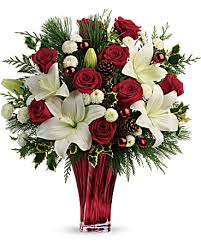 Given to the Glory of Godby Malcolm McKnightin memory of his parents Charles & Mary McKnightBY-LAWSOver the past year and a half, St. John's has worked to update our By-Laws. The final step in implementing them is to vote on them at our Annual Meeting inJanuary.  The By-Laws will be located at the back of the church, and will be mailed in the near future. ADULT FORMATION
Book Study The Screwtape Letters by C.S. LewisThursday evenings at 7:00 pm at the RectoryMUSIC MINISTRY  Bell Choir rehearsals Sundays, at 11:45a.m.        Choir rehearsals will be held on Sundays at 9:00am.CHILDREN’S MINISTRY AT ST JOHN’S  ACTIVITIESSunday School Classes began September 14th at 7:00pm on zoom.  If you are interested in participating, please contact our Sunday School Teacher, John Stevens at jssok99@hotmail.com.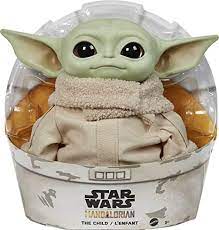 TOYS FOR TOTS - Help make this Christmas a little brighter forchildren by donating toys in this wonderful ministry.  The age range for toys are infancy - 14yrs old.  We were advised that toys for older children are needed. There are two boxes in which to place the toys - one at the back of the church and one in the Parish Hall. The last day to drop off toys will be December 14th.  I know the community at St. John's is generous, and that we can certainly bring much joy to those in need.
Toys for Tots is organized through the U.S. Marine Corps Reserve to help America's less fortunate children at Christmas.  